113年國立臺灣師範大學師資生提升英語口說能力計畫活動簡章(夏季班)活動介紹本院與進修推廣學院策劃教學及專業領域英語會話精進課程，針對師資生需求提供專業英語培訓，讓師資生確切掌握語言運用之核心，同時提升英語教學能力及自信。參加活動五步驟說明會 → 報名 → 上課 → 考試 → 退費說明會請有興趣的同學盡量參加說明會，了解相關權利義務後再斟酌是否報名參加。說明會場次資訊如下：校本部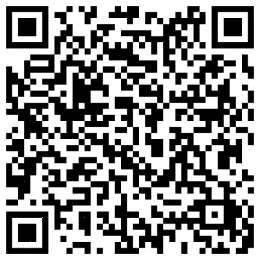 文學院正大樓102教室113年4月24日（三）12:20-13:10公館校區研究大樓S503教室113年4月25日（四）12:20-13:10報名網址：https://forms.gle/bGMG2af1JY7oeWo9A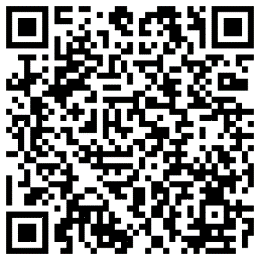 報名人數：活動(春季班)預計招募10-13名師資生參與(依經費決定)。報名資格：臺師大在校師資生。報名方式：填寫報名表單，網址：https://forms.gle/VyVtQYBJG9U5NnXV7以PDF檔案，名稱為本人姓名，將英語能力證明及A4英語簡歷(Curriculum Vitae)夾帶於google報名表單內，內容至多 1頁。於113年4月22日（一）至5月8日（三）17:00前完成報名表單。逾期不受理，並視同放棄報名資格。錄取後：於113年5月17日(五)公告須於5月31日(五)前繳交新臺幣3000元活動保證金及簽署切結書(附件1)。逾期不受理，並視同放棄報名資格。上課完成10週英語口說培訓課程並獲得結業證書。 註1：課程資訊：請上進修推廣學院官網查詢。依據繳交之英語能力進行評估並進行分組，分組評估對照表如下：考試參與1次多益英語口說測驗(TOEIC Speaking Test)。測驗費用由學生先行代墊，測驗後達標準者由本院補助全額測驗費用；未達標準者，則補助測驗費用1/2。註1：多益考試日期https://reurl.cc/8W4EKy退費測驗結束後30天內，檢附「結業證書」及「多益英語口說測驗成績單及繳費收據」至臺師大師資培育學院國際師培推動組(106台北市大安區羅斯福路二段77巷26號)辦理活動保證金退費及測驗費用補助。未持有結業證書及多益英語口說測驗成績單及繳費收據者不退還保證金3000元。測驗費用至多補助一次。應備文件懶人包報名：填寫報名表單英語能力證明1頁A4英語簡歷(Curriculum Vitae) ，PDF檔報名日期：113年4月22日（一）至5月8日（三）17:00錄取後資料繳交：繳交活動保證金切結書繳件日期：113年5月17日（五）至5月31日（五）退費：結業證書多益口說能力測驗(TOEIC Speaking Test)成績單及繳費收據退費日期：測驗後30天內注意事項考生如利用本院錄取資格謀取不當利益交換且事證明確者，本院有權取消其錄取資格。本簡章若有未盡事宜，悉依師資培育學院說明及公告為主，且本院對本簡章有變更及解釋之權利。參與者須自行負擔課程教材費用。測驗費用至多補助新臺幣2,300元，可搭配寫作考試，但超出部分須自行負擔。聯絡切結書本人：　　　　　　　學號：　　　　　　　參加國立臺灣師範大學師資培育學院所辦理之「113年國立臺灣師範大學提升英語口說能力計畫」活動，並願遵守以下規定：本人了解為參加活動須繳交活動保證金新臺幣 3000 元；且須全程參與口說課程，並取得進修推廣學院「結業證書」。進修推廣學院之規定：非學分班學員修業期滿，凡該班缺課時數達三分之一者，即不發給結業證書。本人入選為 □A □B組，了解活動課程結束後，依規定時間須參加一次多益口說測驗(TOEIC Speaking Test)，測驗後達下表標準者由本院補助全額測驗費用；未達標準者，則補助測驗費用1/2。本人了解須同時持有「結業證書」及「多益英語口說測驗成績單及繳費收據」方能辦理活動退費。於本切結書後方檢附個人銀行存摺影本。此致 國立臺灣師範大學 師資培育學院切結書人：　　　　　　　　　　　身分證號碼：　　　　　　　　　連絡電話：　　　　　　　　　　　出生年月日：　　　/　　/　　　法定代理人：　　　　　　　　未滿18歲者另須父母親(擇一)簽名中華民國　　年　　月　　日檢附本人銀行存摺影本姓名:_____________________班級開課日期課程時間備註18月1日(四)起至10月3日(四)止18:40 - 21:40缺席課程三分之一(含)以上將無法領取結業證書28月2日(五)起至10月4日(五)止18:40 - 21:40缺席課程三分之一(含)以上將無法領取結業證書多益成績組別口說測驗成績應達標準聽讀275分或口說120分以下AB1等級聽讀275分或口說120分以上BB2等級班級開課日期測驗日期備註18月1日(四)起至10月3日(四)止28月2日(五)起至10月4日(五)止負責人：吳汶薇電話：(02) 7749-1256Email：wenweiwu@ntnu.edu.tw多益成績組別口說測驗成績應達標準聽讀275分或口說120分以下AB1等級聽讀275分以上或口說120分以上BB2等級